[ATENÇÃO: Os textos em azul têm o objetivo de auxiliar o preenchimento do formulário, devendo ser excluídos ao final da elaboração do documento, inclusive este parágrafo. Lembre-se que muitas informações estão no Termo de Abertura. No Plano de Projetos estas informações deverão ser refinadas]. [Inserir a visão gráfica da EAP].[Inserir a imagem do cronograma de marcos. Caso não tenha ferramenta de gerenciamento de cronograma, preencher a tabela acima com os marcos e as respectivas datas. Existem várias ferramentas de gerenciamento de cronograma, como: GP-Web, OpenProj, GanttProject, MS-Project, etc.].[Identificar as pessoas envolvidas no projeto que serão responsáveis por cada um dos papéis existentes no processo de desenvolvimento da empresa, bem como o seu contato].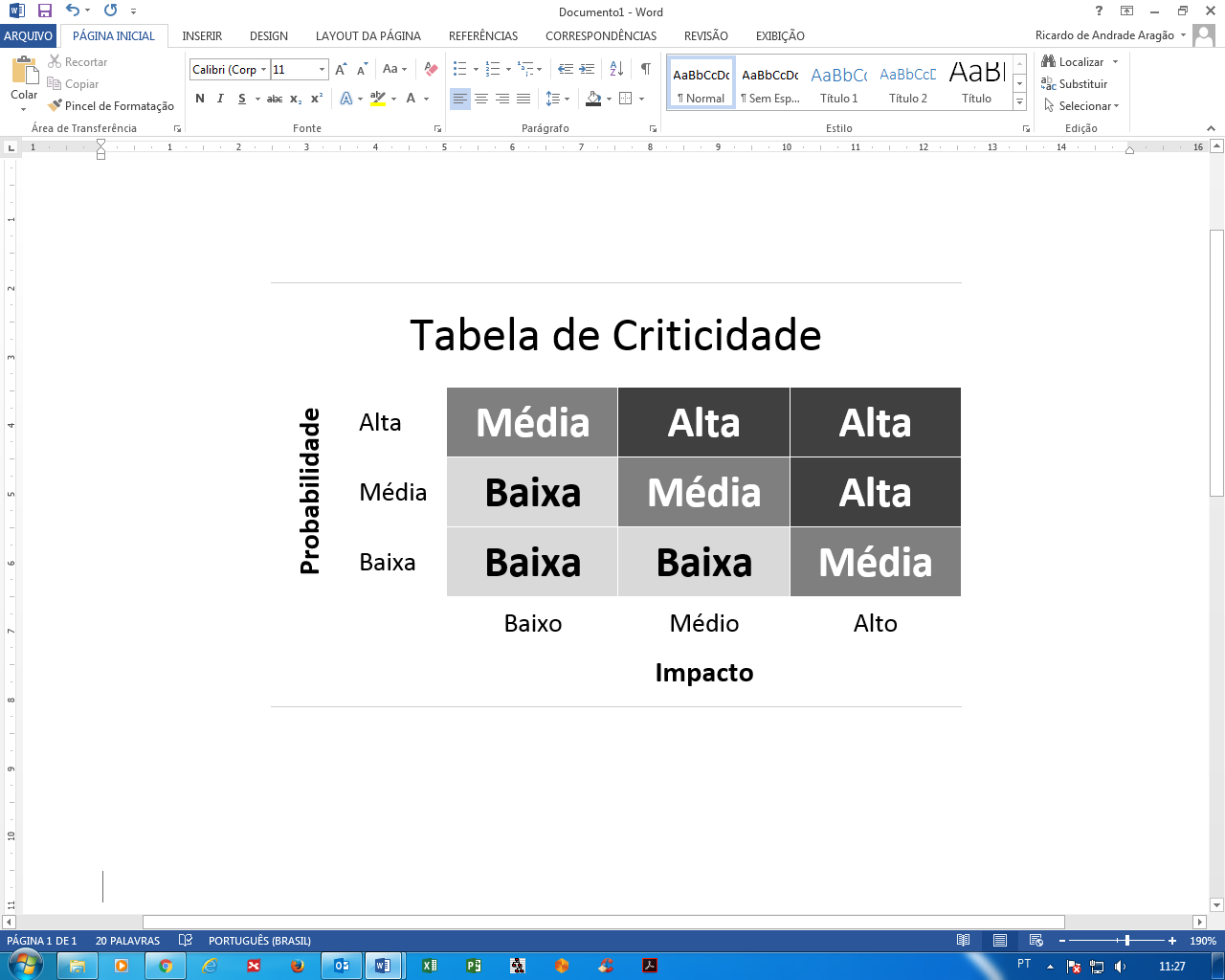 PPR - Plano do Projeto - CronogramaPPR - Plano do Projeto - CronogramaIdentificação [Informar o número do processo SEI]Nome da Proposta de Projeto[Informar o nome e SIGLA do projeto]Identificação da área requisitanteIdentificação da área requisitanteIdentificação da área requisitanteIdentificação da área requisitanteDepartamento/Secretaria:Data:DemandanteTelefone:E-mail do Responsável:SIAPE:Histórico de revisõesHistórico de revisõesHistórico de revisõesHistórico de revisõesDataVersãoDescriçãoAutor[dd/mm/aaaa][x.x][Descrição do motivo da atualização].[Nome do autor]Justificativa[Informar um breve histórico da situação e o problema ou a oportunidade (necessidade) que justifica o porquê do projeto ser realizado].Objetivo[Informar o objetivo que o projeto quer atingir].Estrutura Analítica do Projeto (EAP)Dicionário da EAPDicionário da EAPEntregaDescrição da entrega[Informar a entrega a ser realizada no pacote de trabalho].[Detalhar a entrega a ser realizada no pacote de trabalho].Não Escopo[Listar pontos que podem ser relacionados com o objetivo do projeto, mas que não serão tratados no escopo desse projeto].Premissas[Listar os aspectos incertos presumidos como verdadeiros para o planejamento do projeto].Restrições[Listar os fatos que não podem ser alterados e que limitam as opções da equipe do projeto. Registrar tudo o que limita as ações/atividades a serem empreendidas/desenvolvidas no projeto, ou seja, tudo o que delimita o universo quanto a: recursos, prazos de execução, políticas, diretrizes etc. As restrições podem determinar, por exemplo, as ferramentas e formas de se executar uma tarefa. Restrição é tudo aquilo que delimita diretamente o desenvolvimento do projeto, devendo ser considerado na sua execução].Cronograma de MarcosCronograma de MarcosCronograma de MarcosCronograma de MarcosFrente de TrabalhoPacote de TrabalhoData InícioData Fim[Informar os códigos e nomes das frentes de trabalho da EAP.][Informar os códigos e nomes dos itens intermediários e dos pacotes de trabalho da EAP.][Informar data de início do pacote de trabalho].[Informar data de término do pacote de trabalho].Interface Entre ProjetosInterface Entre ProjetosInterfaceProjeto[Informar à relação que o projeto tem com outros projetos do DA-TASUS. Exemplos: produtos e serviços que demanda de ou oferece para outro projeto, compartilhamento de recursos, trabalho conjunto etc.][Informar o projeto relacionado à demanda].Equipe do ProjetoEquipe do ProjetoEquipe do ProjetoEquipe do ProjetoEquipe do ProjetoEquipe do ProjetoNomeÓrgão / EmpresaCargo / FunçãoTelefoneE-mailPapel e ResponsabilidadePlano de ComunicaçãoPlano de ComunicaçãoPlano de ComunicaçãoPlano de ComunicaçãoPlano de ComunicaçãoPlano de ComunicaçãoInformaçãoFormatoMeioFrequênciaDestinatárioResponsável[ex: objetivos do projeto, andamento do projeto, marcos do projeto, resultados do projeto, lições aprendidas].[ex: apresentação, relatório de progresso, mensagem, apresentação e/ou relatório de encerramento].[ex: reunião de abertura, e-mail, reunião de apresentação dos resultados e reunião de encerramento].[ex: ao fim da fase de planejamento, ao fim de cada ciclo de controle, a cada marco do projeto, ao fim da fase de execução, após reunião de apresentação dos resultados ou após reunião de encerramento].[ex: cliente, coordenador da área, gerente e equipe do projeto].[ex: gerente do projeto, equipe do projeto].Plano de RiscoPlano de RiscoPlano de RiscoPlano de RiscoPlano de RiscoPlano de RiscoPlano de RiscoRiscosProbabilidadeImpactoCriticidadeEstratégia e Ação de RespostaResponsávelData de Conclusão[Descrever o risco identificado][Informar a probabilidade de ocorrência do risco: alta, média ou baixa][Informar o impacto do risco no projeto caso ele ocorra: alto, médio ou baixo][Informar a criticidade (probabilidade x impacto) do risco para o projeto: alta, média ou baixa][Relacionar a estratégia (mitigar; evitar; transferir ou aceitar) entre colchetes e descrever a ação proposta para abordar o risco][Listar o responsável pela ação proposta][Informar um prazo para concluir a ação de resposta]Aprovação Aprovação Fiscal TécnicoÁrea de Negócio[Nome do Fiscal Técnico][Nome do gestor][Cargo / Função][Cargo / Função][Nome da Área][Nome da Área]Data: ______/______/______Data: ______/______/______Gerente do ProjetoCGPP[Nome do Gerente do Projeto][Nome do representante da CGPP][Cargo / Função][Cargo / Função][Nome da Área]CGPP/CGPP/DATASUS/SEData: ______/______/______Data: ______/______/______